Title    Clinical Question: Add text hereReference: Add text herePubMed ID: Add text here
Population:   Add text here (Include the number and Region)  

Intervention: Add text here (Include dose if appropriate)  Comparison: Add text here (Include dose if appropriate if no comparison group, then ‘none’)  Outcome:      Add text here (include primary outcome)  
Authors’ Conclusions:Add text hereQuality Checklist:
1. The study population included or focused on those in the ED.      	 
    Comment: Add text here2. The patients were representative of those with the problem.    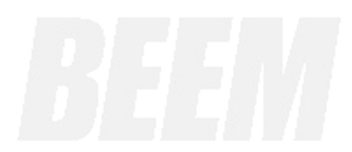 3. The patients were sufficiently homogeneous with respect to prognostic risk.    4. Objective and unbiased outcome criteria were used.  
5. The follow-up was sufficiently long and complete.   			
													
6. The effect was large enough and precise enough to be clinically significant.  	Key Results:
Add text hereBEEM Commentary:Comment on all ‘Disagree’ and ‘Unsure’ statements. Comment on the overall quality of the study and any threats to validity. Calculate RR or HR (and 95% CI) for primary outcome. Comment on whether this is ready for clinical application or what further research is required before applying this evidence. How it will this evidence impact on clinical care, i.e. risks/benefits.Comments on author’s conclusion compared to BEEM conclusion:Add text hereThe Bottom Line:
Add text hereClinical Application:Add text here
What do I tell my patient?Add text hereReviewers: Initials